Travel Dates: April 9th-12th, 2018
Destination: Washington D.C.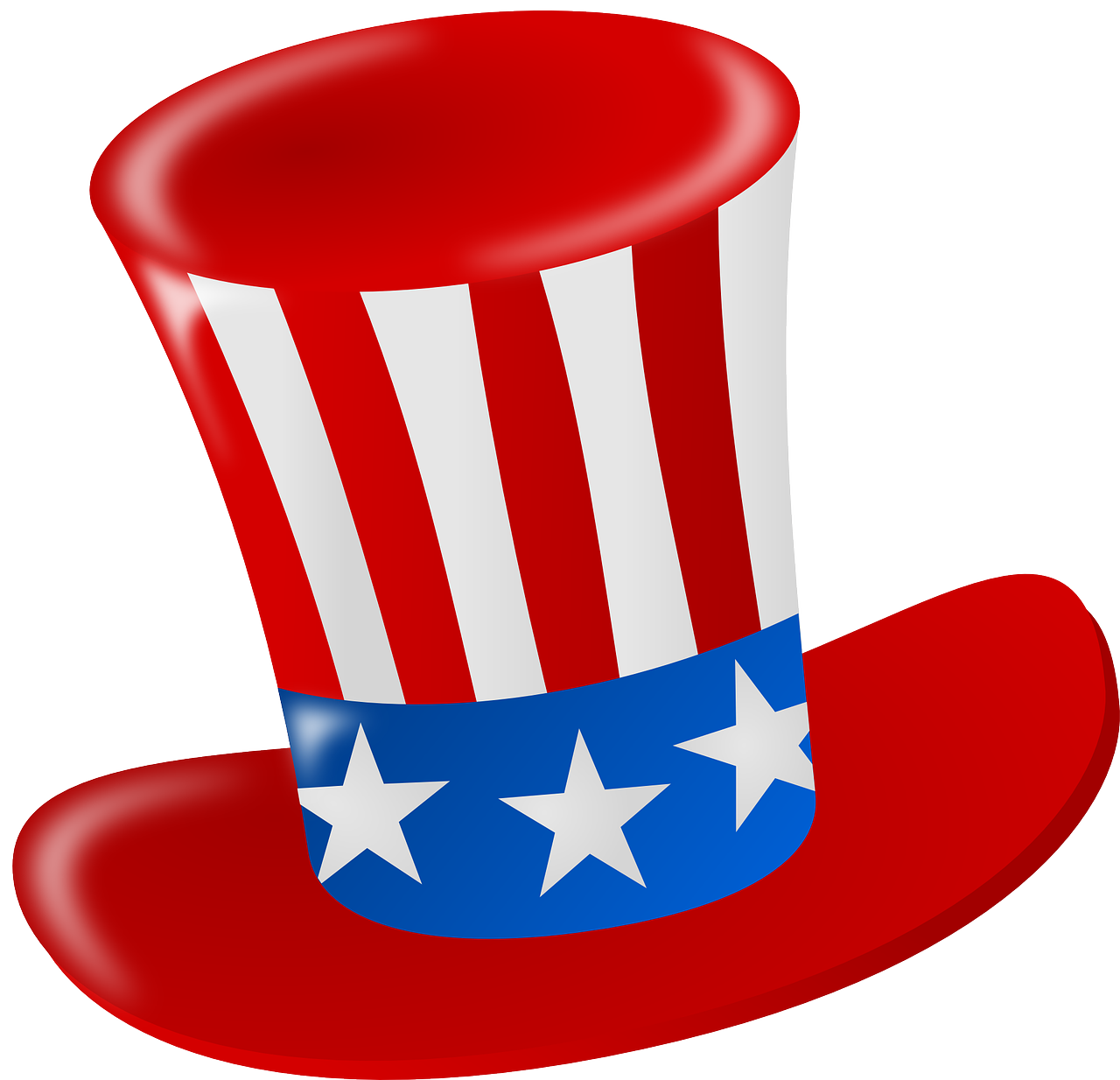 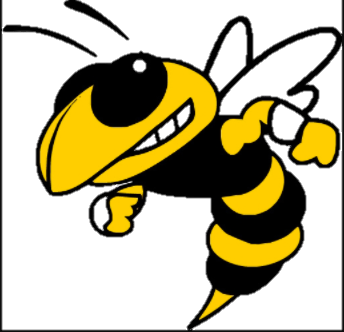 Payment Schedule:An initial non-refundable deposit of $69.00 per person is required when you sign up. You must sign up and register by 6/29/17.

Additional non-refundable payment of $99.00 due no later than 9/9/17
Additional non-refundable payment of $99.00 due no later than 10/9/17
Additional non-refundable payment of $99.00 due no later than 11/9/17
Additional non-refundable payment of $99.00 due no later than 1/9/18
Total balance is due no later than 2/9/18
There will be a $25 late charge for any payments not made on time. There will also be a $25 returned item charge for any returned checks or denied e-check payments. If payments are not received on dates due, your reservation may be canceled. If canceled, there will be a $50 fee to reinstate the reservation if space is still available.Package Includes:One way ticket on the DC MetroBus transportation throughout your tourThree Nights Hotel accommodationsProfessional tour manager with your group throughout the tour3 Breakfasts4 Lunches4 DinnersDinner en-route homeDinner at King Street Blues (or similar)Dinner on arrival nightDinner at the Georgetown University Dining HallGhost tour in Old Town Alexandria (walking)Visit to the Holocaust Museum Admission to Mt. Vernon - the home of George WashingtonGratuities for the bus driverGratuities for the tour managerVisit to the National ZooVisit to the Memorials including the FDR, Jefferson and Martin Luther King Jr MemorialsSecurity at the hotel for your group so chaperones can sleep easy at nightVisit to the Supreme Court (lecture if available)Visit to the Library of CongressTour at the Capitol BuildingPhoto stop outside the White HouseVisit to the Air Force MemorialVisit to the 9/11 Memorial at the PentagonTour at Arlington National CemeteryWreath Laying Ceremony at Arlington National Cemetery (if available)Visit to the Iwo Jima MemorialVisit to the National Air & Space MuseumVisit to the Smithsonian MuseumsVisit Smithsonian National Museum of African American History and Culture (subject to reservation confirmation)Visit to the Einstein MemorialTour of the memorials including the World War II, Vietnam War Memorial, Lincoln Memorial and the Korean War MemorialFREE website where parents and students can register and pay online with no monthly feesProposed Itinerary: (subject to change)
Monday, April 9, 2018You'll depart on the bus for your trip. The bus should arrive 15 minutes prior to this departure time.You will meet your tour manager.You will have a boxed lunch at the zoo.You'll visit the National Zoo where you'll have a chance to explore this 163-acre zoological park that is home to more than 400 species of animals. The Panda exhibit is always a big hit here!You'll begin your drive to the next stop.You will take a guided tour of the Memorials including visits to the FDR Memorial, the Jefferson Memorial and the Martin Luther King, Jr. Memorial.You'll begin your drive to the next stop.You'll have dinnerYou'll arrive at your hotel and check in.Uniformed security guard will be at the hotel to monitor the hallways during the night.Tuesday, April 10You'll have breakfast.You'll board your bus and depart the hotel for the day.You will visit the Supreme Court. If time permits and lectures are available, you may see a 25 minute docent lecture in the court room about the judicial branch of our government and the role of the Supreme Court.You will enter one of the most magnificent buildings in Washington as you visit the Library of Congress on Capitol Hill. You will have some time to admire the architecture and peek into the main reading room.You will visit the United States Capitol, a monument, a working office building, and one of the most recognizable symbols of representative democracy in the world. Your tour will begin with a short introductory film and include stops at the Rotunda and National Statuary Hall.You'll have lunch in the cafeteria at the Capitol Building (or similar).You'll begin your drive to the next stop.You'll have free time to explore the Smithsonian Museums of your choice such as the National Museum of the American Indian, the Museum of Natural History, the Museum of American History.The White House is the official residence and workplace of the President of the United States and it was first occupied by John Adams in 1800. You will have a chance to see the North Front of the White House from Lafayette Park where you can take photos and enjoy the view.You'll begin your drive to the next stop.You'll have dinner at the Georgetown University Dining Hall.You'll see the Einstein Memorial situated in an elm and holly grove in the southwest corner of the Academy grounds The memorial was unveiled at the Academy's annual meeting, April 22, 1979, in honor of the centennial of the great scientist's birth.You will take a guided tour of the Memorials including visits to the World War II Memorial, Vietnam War Memorial, Lincoln Memorial and the Korean War Memorial.You will return to your hotel for the evening.Wednesday, April 11You'll have breakfast.You'll board your bus and depart the hotel for the day.You will visit Arlington National Cemetery where you will take a tour and see the Tomb of the Unknown Soldier, the Changing of the Guard Ceremony, the Challenger Memorial and the Kennedy Grave Sites.During your visit to Arlington, you'll participate in a wreath laying ceremony (if available).You'll see the Iwo Jima Memorial also known as the Marine Corps War Memorial. It is located near Arlington National Cemetery.You'll experience a ride on the DC Metro. Since opening in 1976, the Metrorail network has grown to include five lines, 86 stations, and 106.3 miles (171.1 km) of track. It is the second-busiest rapid transit system in the United States in number of passenger trips, after the New York City Subway. Many of its stations are deep underground and require an extended escalator ride up or down!You'll have a meal in the cafeteria at the National Air & Space Museum (or similar).You'll visit the National Air & Space Museum in Washington, DC. The Museum has thousands of objects on display, including the 1903 Wright Flyer, Charles Lindbergh's Spirit of St. Louis, the Apollo 11 Command Module Columbia, and a lunar rock you can touch.You'll begin your drive to the next stop.You will visit the estate and gardens of our first president, George Washington. You will have time to see a film at the visitor center, tour his home and explore the grounds.You'll have dinner at King Street Blues in Alexandria (or similar).You will take an evening walking ghost tour through Old Town Alexandria. You will hear the legends, folklore and ghost stories of this charming and spooky town!You will return to your hotel for the evening.Thursday, April 12You'll have breakfast.You'll check out of your hotel room.You'll visit the Air Force Memorial, since its formal dedication on October 14, 2006, the Memorial has been a place of pride and honor for all the men and women who served and continue to serve the United States Air Force and its heritage organizations.You'll visit the 9/11 Memorial at the Pentagon.You will visit the United States Holocaust Memorial Museum. This is America's national institution for the documentation, study and interpretation of Holocaust History and it serves as our country's memorial to the millions murdered during the Holocaust. Reservations will be requested for your visit. If they are not confirmed you may either wait on line for tickets on morning of your visit or you may see the Daniel's Story exhibit which does not require reservations or tickets.You'll have a meal in the food court at EAT @ National Place (or similar). Your tour manager will have a voucher for you to use for your meal.The Museum will tell the story of African American history and culture and will be a place of meaning, of memory, of reflection, of laughter, and of hope with it's artifacts and archival documents.You'll board your bus and begin the return trip home.You will have dinner en-route home with a cash allotment.You will arrive home at your school